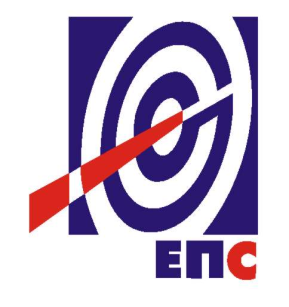 НАРУЧИЛАЦЈАВНО ПРЕДУЗЕЋЕ„ЕЛЕКТРОПРИВРЕДА СРБИЈЕ“, БЕОГРАДУлица царице Милице број 2КОНКУРСНА ДОКУМЕНТАЦИЈАЈАВНА НАБАВКА ДОБАРА -       НАТРИЈУМ ХИДРОКСИД (NaOH) раствор 47%+-1% изражено у сувој материјиЈАВНА НАБАВКА ЦЈН 11/2015- У ОТВОРЕНОМ ПОСТУПКУ -(Заведено у ЈП ЕПС под бројем 12.01. 68248/12-15 од 26.11.2015. године)Београд,  новембар 2015. годинеНа основу чл. 32. и 61. Закона о јавним набавкама („Сл. гласник РС” бр. 124/12,  14/15 и 68/15), (у даљем тексту: Закон), чл. 2. Правилника о обавезним елементима конкурсне документације у поступцима јавних набавки и начину доказивања испуњености услова („Сл. гласник РС” бр. 86/15), Одлуке о покретању поступка јавне набавке број 12.01.68248/2-15 од 13.11.2015. године и Решења о образовању Комисије за јавну набавку број 12.01.68248/3-15 од 13.11.2015 године, припремљена је:КОНКУРСНА ДОКУМЕНТАЦИЈАу отвореном поступку за јавну набавку добара -  натријум хидроксид (NaOH) раствор 47%+-1% изражено у сувој материјиЦЈН 11/2015Конкурсна документација садржи:ОПШТИ ПОДАЦИ О ЈАВНОЈ НАБАВЦИПредмет јавне набавке број ЦЈН 11/2015 је набавка добара:  натријум хидроксид (NaOH) раствор 47%+-1% изражено у сувој материјиЈавна набавка није обликована по партијама.ДЕО 2.        ВРСТА, КВАЛИТЕТ, ТЕХНИЧКЕ КАРАКТЕРИСТИКЕ, КОЛИЧИНА И  ОПИС ДОБАРА, НАЧИН СПРОВОЂЕЊА КОНТРОЛЕ И ОБЕЗБЕЂИВАЊА ГАРАНЦИЈЕ КВАЛИТЕТА, РОК ИСПОРУКЕ, МЕСТО ИСПОРУКЕ ДОБАРАПредмет набавке је натријум хидроксид (NaOH) раствор 47%+-1% изражено у сувој материји2.1. Квалитет натријум хидроксид(NaOH) раствор 47%+-1% изражено у сувој материјиПонуђени натријум хидроксид (NaOH) мора да задовољава ниво квалитета из тачке 2.2 .Конкурсне документације.Као  доказ испуњеност овог услова, понуђач мора доставити:Уверења – сертификате са информацијама о натријум хидроксиду (NaOH) (техничке, физичке и хемијске карактеристике са границама прихватљивости) према тачки 2.2 конкурсне документације, издата од лабораторије произвођача.Оверене техничке карактеристике (тачка 2.2 конкурсне документације) којима потврђује да ће испунити све тeхничке захтеве.2.2. Техничке карактеристике натријум хидроксид (NaOH) раствор 47%+-1% изражено у сувој материји:2.3 СПЕЦИФИКАЦИЈА НАТРИЈУМ ХИДРОКСИДА (NаOH) РАСТВОР 47% +1% ИЗРАЖЕНО У СУВОЈ МАТЕРИЈИ  ПО КОЛИЧИНАМА И ПАРИТЕТУИспорука натријум хидроксида (NaOH) раствор 47%+-1% изражено у сувој материји врши за за потребе Наручиоца, односно његових  Огранака и то: Понуђач је дужан да о свом трошку организује испоруку и превоз натријум хидроксид (NaOH) раствор 47%+-1% изражено у сувој материји без додатних трошкова.Натријум хидроксид (NaOH) раствор 47%+-1% изражено у сувој материји испоручује се у aуто-цистернама. ДЕО 3.	УСЛОВИ ЗА УЧЕШЋЕ У ПОСТУПКУ ЈАВНЕ НАБАВКЕ ИЗ ЧЛАНА 75. (ОБАВЕЗНИ УСЛОВИ) И 76. (ДОДАТНИ УСЛОВИ) ЗАКОНА И УПУТСТВО КАКО СЕ ДОКАЗУЈЕ ИСПУЊЕНОСТ ТИХ УСЛОВА  3.1. ОБАВЕЗНИ УСЛОВИ Право на учешће у поступку јавне набавкетечних горива има понуђач који испуњава обавезне услове за учешће у поступку јавне набавке, дефинисане чл. 75.ЗЈН, и то: Да је регистрован код надлежног органа, односно уписан у одговарајући регистар (чл. 75. ст. 1. тач. 1) Закона);Да он и његово законски заступник није осуђиван за неко од кривичних дела као члан организоване криминалне групе, да није осуђиван за кривична дела против привреде, кривична дела против животне средине, кривично дело примања или давања мита, кривично дело преваре (чл. 75. ст. 1. тач. 2) Закона);3. Да је измирио доспеле порезе, доприносе и друге јавне дажбине, у складу са прописима Републике Србије или стране државе када има седиште на њеној територији (чл. 75. ст. 1. тач. 4) Закона);	Испуњеност услова из члана 75. став 2. ЗаконаНаручилац од понуђача захтева да при састављању својих понуда изричито наведу да су поштовали обавезе које произлазе из важећих прописа о заштити на раду, запошљавању и условима рада, заштити животне средине, као и да немају забрану обављања делатности која је на снази у време подношења понуда.У вези са овим условом, понуђач у понуди подноси Изјаву - Образац 8 из конкурсне документације.Ова изјава се подноси, односно исту даје и сваки члан групе понуђача, односно подизвођач, у своје име.3.2. ДОДАТНИ УСЛОВИ Понуђач мора да испуњава следеће додатне услове: Да поседује неопходан финансијски капацитет:За испуњеност овог услова, Понуђач треба да:У последњих 6 месеци пре дана објављивања Позива за подношење понуда није имао ниједан дан неликвидности на својим текућим рачунима.Није исказао губитак у пословању за 2012, 2013. и 2014. годину.Да поседује неопходан технички капацитет, односно да:Својом техничко-технолошком опремљеношћу обезбеђује испоруку  Натријум хидроксида (NaOH) раствор 47%+-1% са минимум две одговарајуће ауто-цистерне за превоз.Својом техничко-технолошком опремљеношћу обезбеђује неопходнe минималанe складишнe капацитете за  Натријум хидроксид (NaOH) раствор 47%+-1% од минимум 100 тона на територији Републике Србије; Да поседује неопходан пословни капацитет:За испуњеност овог услова, потребно је да  је Понуђач у претходне три године (2012., 2013. и 2014.), пре објављивања Позива за подношење понуда, испоручивао Натријум хидроксида (NaOH) раствор 47%+-1% изражено у сувој материји, који je предмет набавке и  чија је вредност најмање 20.000.000,00 динара без ПДВ по години.За Наручиоца су прихватљиве и Потврде о извршеним испорукама у којима вредност није изражена у динарима, у ком случају се прерачунавање врши према вредности званичног средњег курса динара према курсној листи Народне банке Србије формираној на дан закључења уговора о испорукама.Поседује важеће сертификате о квалитету: ISO 9001 и ISO14000 Да поседује неопходан кадровски капацитет:За испуњеност овог услова, потрбно је да  Понуђач има минимум  једног радника са VII степеном стручне спреме хемијско-технолошке струке у  сталном радном односу или  ангажованог по неком другом основу радног ангажовања, сагласно прописима који регулишу област рада.3.3 УПУТСТВО КАКО СЕ ДОКАЗУЈЕ ИСПУЊЕНОСТ УСЛОВАПонуђач је дужан да у понуди достави доказе да испуњава обавезне услове за учешће у поступку јавне набавке, у складу са Законом, и то:Извод из регистра Агенције за привредне регистре, односно извод из регистра надлежног Привредног суда; за стране понуђаче извод из одговарајућег регистра надлежног органа државе у којој има седиште;Извод из казнене евиденције, односно уверење надлежног суда и надлежне полицијске управе Министарства унутрашњих послова да он и његов законски заступник није осуђиван за неко од кривичних дела као члан организоване криминалне групе, да није осуђиван за неко од кривичних дела против привреде, кривична дела против заштите животне средине, кривично дело примања или давања мита, кривично дело преваре;За домаће Понуђаче:Извод из казнене евиденције, односно уверење основног суда (које обухвата и податке из казнене евиденције за кривична дела које су у надлежности редовног кривичног оделења Вишег суда. Уколико уверење Основног суда не садржи и те податке онда је потребно доставити и посебно Уверење Вишег суда)на чијем подручју се налази седиште домаћег правног лица, односно седиште представништва или огранка страног правног лица, којим се потврђује да правно лице није осуђивано за кривична дела против привреде, кривична дела против животне средине, кривично дело примања и давања мита, кривично дело преваре.Извод из казнене евиденције Посебног одељења (за организовани криминал) Вишег суда у Београду, који се потврђује да правно лице није осуђивано за неко од кривичних дела организованог криминала.Извод из казнене евиденције, односно уверење надлежне полицијске управе Министарства унутрашњих послова, којим се потврђује да законски заступник понуђача није осуђиван за кривична дела против привреде, кривична дела против животне средине, кривично дело примања или давања мита, кривично дело преваре и неко од кривичних дела организованог криминала (захтев се може поднети према месту рођења, али и према месту пребивалишта законсгог заступника).Уколико понуђач има  више законских заступника дужан је да достави доказ за сваког од њих. Предузетници и физичка лица:    Извод из казнене евиденције, односно уверење надлежн полицијскеуправе Министарства унутрашњих послова, којим се потврђује да није осуђиван за неко од кривичних дела као члан организоване криминалне групе, да није осуђиван за кривична дела против привреде, кривична дела против животне средине, кривично дело примања или давања мита, кривично дело преваре (захтев се може поднети према месту рођења, али и према месту пребивалишта)За стране понуђаче потврда надлежног органа државе у којој има седиште;  Уверење Пореске управе Министарства финансија да је измирио доспеле порезе и доприносе и уверење надлежне локалне самоуправе да је измирио обавезе по основу изворних локалних јавних прихода или потврду Агенције за приватизацију да се понуђач налази у поступку приватизације.За стране понуђаче: потврда надлежног пореског органа државе у којој има седиште;Доказ из тачке 2) и 3) не може бити старији од два месеца пре отварања понуда. Понуђач је дужан да у понуди достави доказе да испуњава додатне услове за учешће у поступку јавне набавке, у складу са Законом, и то:Докази неопходног финансијског капацитета:потврда о подацима о ликвидности издата од стране Народне банке Србије – Одсек принудне наплате, за период од претходних 6 месеци пре  објављивања позива за подношење понудаИзвештај о бонитету, образац БОН ЈН за претходне три обрачунске године (2012, 2013. и 2014. годину) издат од стране Агенције за привредне регистре;Докази неопходног пословног капацитета:„Референтна листа“ (Образац 9. у Конкурсној документацији)„Потврда о извршеној испоруци“ (Образац 9.1. у Конкурсној документацији). Понуђач попуњава, потписује и печатом оверава образац „Референтна листа“ (Образац 9. у Конкурсној документацији). За сваку референцу, наведену у обрасцу „Референтна листа“, понуђач је у обавези да достави Потврду којом ту референцу потврђује (Образац „Потврда о извршеној испоруци“ дат је под 9.1 Конкурсне документације). Потврда о извршеној испоруци  мора бити попуњена, потписана и оверена печатом од купца, односно наручиоцаФотокопија важећег сертификата ISO 9001Фотокопија важећег сертификата ISО 14001Докази неопходног кадровског капацитета:фотокопија одговарајућег  образаца М или М3А којим се потврђује пријава, промена или одјава на обавезно социјално осигурање за запослене са пуним радним временом или други доказ о радном ангажовању по неком другом основу сагласно прописима који регулишу област радаодносно изјава или други доказ везано за запослене са пуним радним временом издатим од надлежне институције код које се води евиденција о запосленима (за стране понуђаче);Копија дипломе запосленог са траженим звањемДокази неопходног техничког капацитета:Саобраћајне дозволе, које  гласе на Понуђача (доставља се извод– читач саобраћајних дозвола) са важећим АDR за свако вучно и прикључно возило или уговор о закупу или  уговор о  лизингу, закључених са банком или овлашћеним дистрибутером за аутоцистерне или важећи уовор о пружању услуга превоза, који је понуђач закључио са превозником. Изјава понуђача, дата под пуном материјалном и кривичном одговорношћу, да својом техничко-технолошком опремљеношћу обезбеђује минималанe складишнe капацитете за  Натријум хидроксид (NaOH) раствор 47%+-1% на територији Републике Србије, од минимум 100 тона, као и да својом техничко-технолошком опремљеношћу обезбеђује испоруку  Натријум хидроксида (NaOH) раствор 47%+-1% са минимум две одговарајуће ауто-цистерне (Образац под 10. конкурсне документације). Фотокопиjа пописне листе основних средства за 2014. годину или други доказ о власништву/коришћењу(копија уговора о закупу, купопродајни уговор, уговор о поклону и сл.) да располаже сопственим или закупљеним складишним капацитететима за 100 тона Натријум хидроксида (NaOH) раствора 47%+-1% у Републици Србији.У случају сумње у истинитост достављених података у вези финансијског, пословног, кадровског и техничког капацитета, наручилац задржава право провере релевантних доказа. Уколико наручилац утврди да је понуђач приказивао нетачне податке, понуда тог понуђача се сматра неприхватљивом.3.4	Услови које мора да испуни сваки подизвођач, односно члан групе понуђачаСваки подизвођач мора да испуњава услове из члана 75. став 1. тачка 1), 2), 3) Закона, што доказује достављањем доказа наведених у овом одељку. Услове финансијског, пословног, техничког и кадровског капацитета из члана 76. Закона, понуђач испуњава самостално без обзира на ангажовање подизвођача.Сваки понуђач из групе понуђача, која подноси заједничку понуду, мора да испуњава услове из члана 75. став 1. тачка 1), 2), 3) Закона, што доказује достављањем доказа наведених у овом одељку.Услове финансијског, пословног, техничког и кадровског капацитета из члана 76. Закона понуђачи из групе испуњавају заједно, на основу достављених доказа, у складу oвим одељком конкурсне документације.3.5	Начин достављања доказаДокази о испуњености услова могу се достављати у неовереним копијама, а наручилац може, пре доношења одлуке о додели уговора, захтевати од понуђача, чија је понуда на основу извештаја комисије за јавну набавку оцењена као најповољнија, да достави на увид оригинал или оверену копију свих или појединих доказа.Ако понуђач у остављеном, примереном року, који не може бити краћи од пет дана, не достави на увид оригинал или оверену копију тражених доказа, наручилац ће његову понуду одбити као неприхватљиву.Понуђачи који су регистровани у Регистру који води Агенција за привредне регистре нису дужни да по доставе доказ из чл.  75. став. 1. тачка 1) Закона - Извод из регистра Агенције за привредне регистре, који је јавно доступан на интернет страници Агенције за привредне регистре. У овом случају понуђач ће, доставити податак о hyperlink-u на ком су доступни подаци о регистрацији понуђача.Понуђачи уписани у Регистар понуђача нису дужни да  приликом подношења понуде доказује испуњеност обавезних услова из чл. 75. став 1. тачка 1), 2) и 3) Закона. Регистар понуђача је јавно доступан на интернет страници Агенције за привредне регистре. У овом случају понуђач ће доставити податак о hyperlink-u на ком су доступни подаци о упису понуђача у Регистар понуђача.Наручилац неће одбити понуду као неприхватљиву, уколико не садржи доказ  испуњености додатног услова за учешће одређен конкурсном документацијом, ако понуђач наведе у понуди интернет страницу на којој су подаци који су тражени у оквиру услова јавно доступни.Уколико је доказ о испуњености услова електронски документ, понуђач доставља копију електронског документа у писаном облику, у складу са законом којим се уређује електронски документ, осим уколико подноси електронску понуду када се доказ доставља у изворном електронском облику.Ако понуђач има седиште у другој држави, наручилац може да провери да ли су документи којима понуђач доказује испуњеност тражених услова издати од стране надлежних органа те државе. Ако се у држави у којој понуђач има седиште не издају докази из члана 77. став 1. тачка 1), 2) и 3) Закона, понуђач може, уместо доказа, приложити своју писану изјаву, дату под кривичном и материјалном одговорношћу оверену пред судским или управним органом, јавним бележником или другим надлежним органом те државе.Ако понуђач није могао да прибави тражена документа у року за подношење понуде, због тога што она до тренутка подношења понуде нису могла бити издата по прописима државе у којој понуђач има седиште и уколико уз понуду приложи одговарајући доказ за то, наручилац ће дозволити понуђачу да накнадно достави тражена документа у примереном року.Понуђач је дужан да без одлагања у писаном облику обавести наручиоца о било којој промени у вези са испуњеношћу услова из поступка јавне набавке, која наступи до доношења одлуке, односно закључења уговора, односно током важења уговора о јавној набавци и да је документује на прописани начинУ случају сумње у истинитост достављених података, Наручилац задржава право провере на основу релевантних доказа. Уколико Наручилац утврди да је понуђач приказивао неистините податке или да су документа лажна, понуда тог понуђача ће се сматрати неприхватљивом и биће одбијена.ДЕО 4. KРИТЕРИЈУМ ЗА ДОДЕЛУ УГОВОРАОдлуку о додели уговора Наручилац ће донети применом критеријума „најнижа понуђена цена“, у складу са чланом 85. Закона о јавним набавкама.4.1. РЕЗЕРВНИ ЕЛЕМЕНТИ КРИТЕРИЈУМА, ОДНОСНО НАЧИН  НА КОЈИ ЋЕ СЕ ДОДЕЛИТИ УГОВОР У СЛУЧАЈУ ЈЕДНАКИХ ПОНУДАУколико две или више понуда имају исту најнижу понуђену цену, набавка ће бити додељена понуђачу који је понудио дужи рок важења понуде, а који не може бити краћи од 60 дана од дана отварања понуда.Ако двe или више пондаимају исту најнижу понуђену цену, као и исти рок важења понуде, понуђач коме ће бити додељен уговор биће изабран жребом у присуству понуђача.ДЕО 5. ОБРАСЦИОбразац 1ОБРАЗАЦ ПОНУДЕНазив понуђача ___________________________Адреса понуђача __________________________Број дел. протокола понуђача _________________ Датум: __________  годинеМесто: _________________(у случају заједничке понуде уносе се подаци за Носиоца посла)На основу позива за подношење понуда у отвореном поступку јавне набавке Натријум хидроксид (NaOH) раствор 47%+-1% изражено у сувој материји објављеног дана 26.11.2015. године на Порталу јавних набавки, подносимо П О Н У Д УУ складу са траженим захтевима и условима утврђеним позивом и конкурсном документацијом, испуњавамо све услове за извршење јавне набавке добара. УКУПНА ЦЕНА  ___________________________(RSD/EUR) без пореза на додату вредност. напомена: уписати: динара или евраУКУПНАЦЕНА  _____________________________________(RSD/EUR)  са  порезом на додату вредност. напомена: уписати: динара или евраРОК ПЛАЋАЊА: __________ дана од дана извршене испорукеРОК, МЕСТО И НАЧИН ИСПОРУКЕ: _______________________________________________________________________________________________________РОК ВАЖЕЊА ПОНУДЕ: _________________________________________________(понуда мора да важи најмање 60 дана од дана отварања понуда)Подаци о проценту укупне вредности набавке који ће бити поверен подизвођачу, као и део предмета набавке који ће бити извршен преко подизвођача: ____________________________________________________________________________________________________________________________________________________________________________________________________________________________________________________________________________Образац 2									ПОДАЦИ О ПОНУЂАЧУНапомене: Уколико понуђачи наступају у заједничкој понуди, овај образац попуњава Лидер – носилац посла.Уколико страни понуђач није у могућности да наведе неки од тражених података на прописаном месту може уписати „није применљиво“.Образац 3                                                                                                                                                                                                                      ПОДАЦИ О ПОДИЗВОЂАЧУНапомене: Образац се попуњава у случају да понуђач наступа са подизвођачем. Образац попунити за сваког подизвођача.Уколико страни понуђач није у могућности да наведе неки од тражених података на прописаном месту може уписати „није применљиво“.Образац 4ПОДАЦИ О ЧЛАНУ ГРУПЕ ПОНУЂАЧАНапомене: Образац се попуњава када група понуђача подноси заједничку понуду. Образац попунити за сваког члана групе понуђача.Уколико страни понуђач није у могућности да наведе неки од тражених података на прописаном месту може уписати „није применљиво“.Образац 5.Трошкови припреме понудеУ складу са чланом 88. став 1. Закона, понуђач__________________________ доставља укупан износ и структуру трошкова припремања понуде, како следи у табели:Трошкове припреме и подношења понуде сноси искључиво понуђач и не може тражити од Наручиоца накнаду трошкова.Ако је поступак јавне набавке обустављен из разлога који су на страни Наручиоца, Наручилац је дужан да понуђачу надокнади трошкове прибављања средства обезбеђења, под условом да је понуђач тражио накнаду тих трошкова у својој понуди.Напомена: Достављање овог обрасца није обавезноОбразац 6.У складу са чланом 26. Закона о јавним набавкама („Сл. гласник РС” бр. 124/2012,14/15 и 68/15) дајемо следећуИ З Ј А В У О НЕЗАВИСНОЈ ПОНУДИу својству понуђача (лидера групе  - носиоца посла у заједничкој понуди)И З Ј А В Љ У Ј Е М Опод пуном материјалном и кривичном одговорношћу да_____________________________________________________(пун назив  и седиште)(заједничку) понуду у отвореном поступку, ЦЈН 11/2015 Наручиоца – Јавно предузеће „Електропривреда Србије“, Београд, подносим/о независно, без договора са другим понуђачима или заинтересованим лицима.Образац 7.СТРУКТУРА ЦЕНЕЗа Понуду бр._____________ од______________2015.године(II део)Упуство за попуњавање обрасца структуре цене:Понуђач треба да попуни образац структуре цене тако што ће:у колону 4. уписати колико износи јединична цена без ПДВ у колону 5. уписати колико износи јединична цена са ПДВ у колони 6. уписати колико износи укупна цена без ПДВ  у колони 7. уписати колико износи укупна цена са ПДВ  (II део структуре цене):Понуђач треба да искаже укупне  наведене трошкове у %. Уколико има и неких других трошкова који нису наведени понуђач их може исказати.Образац 8.У складу са чланом 75. став 2. Закона о јавним набавкама („Сл. гласник РС” бр. 124/2012, 14/15 и 68/15)) дајемо следећуИ З Ј А В У У својству ____________________ (уписати: понуђача, члана групе понуђача, подизвођача)И З Ј А В Љ У Ј Е М Опод пуном материјалном и кривичном одговорношћу да_____________________________________________________(пун назив  и седиште)поштује све обавезе које произлазе из важећих прописа о заштити на раду, запошљавању и условима рада, заштити животне средине, и нема забрану обављања делатности која је на снази у време подношења понуде у поступку јавне набавке број  ЦЈН 11/2015.Образац 9.РЕФЕРЕНТНА ЛИСТА ПОНУЂАЧАУ табели се по редним бројевима наводе реализоване набавке које су у складу са захтевима из конкурсне документације. Свака референтна набавка мора бити потврђена достављањем одговарајуће потврде ранијег наручиоца, односно купцах натријум хидроксида(NaOH). Модел потврде дат је у обрасцу 9.1.Уколико је у обрасцу референтне листе наведена набавка која није потврђена достављањем одговарајуће потврде или уколико наведена потврда не садржи све што је тражено конкурсном документацијом, таква референтна набавка се неће узети као важећа .Ради лакшег утврђивања везе између издате потврде о извршеним набавкама и Обрасца – Референтна листа, пожељно је да понуђач на свакој потврди у горњем левом углу наведе редни број референтне набавке из Обрасца – Референтна листа.Уколико је потребно, због броја референци, образац фотокопирати у потребном броју примерака.Образац 9.1ПОТВРДА О ИЗВРШЕНИМ ИСПОРУКАМАС Т Р У Ч Н А  Р Е Ф Е Р Е Н Ц АПонуђач ___________________________________________________________ је за нас квалитетно извршио испоруке ______________________________________________ у периоду од ________ године до _________ године, уговор број _____ од______ године, те истог препоручујемо вама. Укупна вредност испорука  износи __________ (уписати валуту у којој је изражена вредност испорука)ПОТВРДА се издаје на захтев ____________________________________ ради учешћа у поступку јавне набавке натријум хидроксида (NaOH) раствор 47%+-1% израженог у сувој материји, јавна набавка ЦЈН 11/2015, за коју је  позив за подношење понуда објављен 26.11.2015. године, у отвореном поступку, и у друге сврхе се не може користити.Место:__________________ Датум:__________________Да су подаци тачни, својим потписом и печатом потврђује Наручилац/купац   ____________________________                                                                        (потпис и печат овлашћеног лица)Образац 10.Сагласно захтевима из конкурсне документације јавне набавке број                           ЦЈН 11/2015, понуђач___________________________________________________________________(навести назив и седиште понуђача)Даје следећу И З Ј А В АО ТЕХНИЧКО-ТЕХНОЛОШКОЈ ОПРЕМЉЕНОСТИПод пуном материјалном и кривичном одговорношћу изјављујемо да својом техничко-технолошком опремљеношћу обезбеђујемо складишнe капацитете за натријум хидроксид (NaOH) раствор 47%+-1% на територији Републике Србије од _________ тона, као и да својом техничко-технолошком опремљеношћу обезбеђујемо испоруку  Натријум хидроксида (NaOH) раствор 47%+-1% са минимум ________ одговарајуће ауто-цистерне.  Место и датум:                            М.П.                                    Понуђач: _______________________	_______________________Образац 11.(напомена: не доставља се уз понуду)(Меморандум пословне банке)БАНКАРСКА ГАРАНЦИЈА ЗА ДОБРО ИЗВРШЕЊЕ ПОСЛАКорисник: Јавно предузеће „ЕЛЕКТРОПРИВРЕДА СРБИЈЕ“ БЕОГРАД, Царице Милице бр. 2, Матични број: 20053658, ПИБ: 103920327, Бр.Тек.рачуна: 160-700-13 Banca Intesaдатум __________Налогодавац: _______________________________________________________________БАНКАРСКА ГАРАНЦИЈА БР. ________________Обавештени смо да су ________________ (у наставку ,,Налогодавац'') и Јавно предузеће „Електропривреда Србије'', Београд (у даљем тексту: Корисник), у складу са одлуком Корисника о додели уговора и избору понуде Налогодавца закључили Уговор о јавној набавци  добара  - натријум хидроксид (NaOH) раствор 47%+-1% изражен у сувој материји бр _____________(навести број уговора) дана ___________(навести датум закључења уговора) по спроведеној јавној набавци бр. ЦЈН 11/2015, укупне вредности __________________ (износ словима ____________________) без ПДВ.У складу са условима горе наведеног уговора, предвиђена је обавеза Налогодавца да достави Кориснику приликом закључења уговора а најкасније у року од 8 (осам) дана од дана обостраног потписивања Уговора од законских заступника уговорних страна, гаранцију за добро извршење посла, којом се гарантује прописано извршење уговора.На захтев Налогодавца, ми [банка] овим неопозиво и безусловно, без права на приговор, гарантујемо да ћемо вам платити, у року од пет радна дана банке, на први позив, износ или износе који не прелази(е) укупан износ од _______ (износ словима ____________________), што представља 10% вредности Уговора без ПДВ, по пријему вашег првог позива у писаној форми и ваше Писане изјаве у којој се наводи:да је Налогодавац прекршио своју(е) обавезу(е) из закљученог Уговора и у ком погледу је Налогодавац извршио прекршај. Наша гаранција важи 60 дана дуже од уговореног рока извршења посла, а најкасније до ----------- (навести датум), 24:00 (CET), и истиче у целости и аутоматски уколико ваш писани захтев не будемо добили до тог датума, без обзира да ли је овај документ враћен или не, с тим да евентуални продужетак уговореног рока извршења посла има за последицу и продужење рока важења ове банкарске гаранције за исти број дана.Ова гаранција се не може уступити и није преносива без писане сагласности Корисника,  Налогодавца и Банке гаранта.На ову Гаранцију се примењују одредбе Једнообразних правила за гаранцију на позив (URDG 758) Међународне Трговинске коморе у Паризу.У случају да је пословно седиште банке гаранта у Републици Србији у случају спора по овој Гаранцији, утврђује се надлежност суда у Београду и примена материјалног права Републике Србије. У случају да је пословно седиште банке гаранта изван Републике Србије у случају спора по овој Гаранцији, утврђује се надлежност Спољнотрговинске арбитраже при Привредној комори Србије уз примену Правилника Привредне коморе Србије и процесног и материјалног права Републике Србије.Потпис(и) __________________________Образац 11.1Нa oснoву oдрeдби Зaкoнa o мeници (Сл. лист ФНРJ бр. 104/46 и 18/58; Сл. лист СФРJ бр. 16/65, 54/70 и 57/89; Сл. лист СРJ бр. 46/96 Сл. лист СЦГ бр. 01/03 Уст. повеља) и Зaкoнa o плaтнoм прoмeту (Сл. лист СРЈ бр. 03/02 и 05/03, Сл.гл.РС бр. 43/04, 62/06, 111/09 др. закон и 31/11) и тачке 1., 2. и 6. Одлуке о облику садржини и начину коришћења јединствених инструмената платног прометаДУЖНИК:  …………………………………………………………………………………………………….(назив и седиште Понуђача)МАТИЧНИ БРОЈ ДУЖНИКА (Понуђача): ...............................................................................ТЕКУЋИ РАЧУН ДУЖНИКА (Понуђача): ...............................................................................ПИБ ДУЖНИКА(Понуђача): .....................................................................................................И З Д А Ј Е  Д А Н А ...........................ГОДИНЕМЕНИЧНО ПИСМО – ОВЛАШЋЕЊЕ ЗА КОРИСНИКА БЛАНКО СОЛО МЕНИЦЕКОРИСНИК - ПОВЕРИЛАЦ:Јавно предузеће „Електроприведа Србије“,Београд, Улица царице Милице број 2, 11000 Београд, Матични број 20053658, ПИБ 103920327, бр. Тек. рачуна: 160-700-13 Banka Intesa, Предајемо вам 1 (једну)потписану и оверену, бланко  соло  меницу, серијски                 бр._________________ (уписати серијски број)  као средство финансијског обезбеђења и овлашћујемо Јавно предузеће „Електроприведа Србије“, Београд, Улица царице Милице број 2, Београд, као Повериоца, да предату меницу може попунити до максималног износа  од ___________________ динара, (и  словима  ___________________динара), по Уговору о_____________________________ (навести предмет уговора), бр._____ од _________(заведен код Корисника - Повериоца) и бр._______ од _________(заведен код дужника) као средство финансијског обезбеђења за добро извршења посла у вредности од 10% уговорене вредности добара без ПДВ, уколико________________________(назив дужника), каодужник не изврши уговорене обавезе у уговореном року.Издата Бланко соло меница серијски број	(уписати серијски број) може се поднети на наплату у року доспећа  утврђеном  Уговором бр. ___________ од _________ године (заведен код Корисника-Повериоца)  и бр. _____________ од _____ године (заведен код дужника) т.ј.најкасније до истека рока од 60 (шездесет) дана од уговореног рока, с тим да евентуални продужетак рока извршења уговора има за последицу и продужење рока важења менице и меничног овлашћења, за исти број дана за који ће бити продужен и рок за извршење уговора.Овлашћујемо безусловно и нeопозиво Јавно предузеће „Електропривреда Србије“ Београд, као Повериоца да у складу са горе наведеним условом, изврши наплату доспелих хартија од вредности бланко соло менице,  без протеста и трошкова. вансудски ИНИЦИРА наплату - издавањем налога за наплату на терет текућег рачуна Дужника бр.______ код __________________ Банке а у корист текућег рачуна Повериоца бр. 160-700-13 Banka Intesa.Меница је важећа и у случају да у току трајања реализације наведеног уговора дође до: промена овлашћених за заступање правног лица, промена лица овлашћених за располагање средствима са рачуна Дужника, промена печата, статусних промена код Дужника, оснивања нових правних субјеката од стране Дужника и других промена од значаја за правни промет.Дужник се одриче права на повлачење овог овлашћења, на стављање приговора на задужење и на сторнирање задужења по овом основу за наплату.Меница је потписана од стране овлашћеног лица за заступање Дужника _____________________(унети име и презиме овлашћеног лица).Ово менично писмо - овлашћење сачињено је у 2 (два) истоветна примерка, од којих је 1 (један) примерак за Повериоца, а 1 (један) задржава Дужник.Место и датум издавања Овлашћења                 ДУЖНИК-ИЗДАВАЛАЦ МЕНИЦЕ  _________________________	_________________________                                                                                        Потпис овлашћеног лицаПрилог:- 1 (једна) потписана и оверена бланко соло меница као гаранција за добро избршење посла- копија картона депонованих потписа оверена на дан издавања менице и меничног писма,- ОП образац  законског заступника  и - оверен захтев пословној банци да региструје меницу у Регистру меница и овлашћења НБС у складу са Одлуком о ближим условима, садржини и начину вођења Регистра меница и овлашћења НБСДЕО 6.МОДЕЛ УГОВОРАУГОВОРНЕ СТРАНЕ:1. Јавно предузеће “Електропривреда Србије“, Београд, Улица царице Милице 2,  матични број: 20053658, ПИБ 103920327, Текући рачун 160-700-13 Banca Intesа ad, Београд које заступа законски заступник Александар Обрадовић, директор, (у даљем тексту: Купац )и2. _________________ из ________, ул. ____________, бр.____, матични број: ___________, ПИБ: ___________, Текући рачун _________________код банке, кога заступа __________________, _____________, (као као Носилац посла у име групе понуђача, [напомена:биће наведено у тексту Уговора у случају заједничке понуде] (у даљем тексту: Продавац) ( У даљем тексту заједно: Уговорне стране)закључиле су у Београду, дана ___________.2015. године [напомена: не попуњава понуђач]УГОВОР О КУПОПРОДАЈИНатријум хидроксид (NaOH) раствор 47%+-1% изражено у сувој материјиимајући у виду: [напомена: не попуњава понуђач]да је Купац спровео отворени поступак јавне набавке, сагласно члану 32. ЗЈН („Сл.гласник РС“, бр. 124/2012,14/2015 и 68/2015) (даље Закон) за јавну набавку добара, Натријум хидроксид (NaOH) раствор 47%+-1% изражено у сувој материји, број ЦЈН 11/2015.да је позив за подношење понуда у вези предметне јавне набавке објављен на Порталу јавних набавки дана ________. године, као и на интернет страници ЈП ЕПСда Понуда Продавца у отвореном поступку, која је заведена у ЈП ЕПС под бројем _____________ од _____ 2015. године, у потпуности одговара захтеву Купца из позива за подношење понуда и Конкурсној документацијида је Купац Одлуком о додели уговора  број __________ изабрао понуду Продавца као најповољнију.Члан 1.Предмет  Уговора о купопродаји (даље: Уговор) је Натријум хидроксид (NaOH) раствор 47%+-1% изражено у сувој материјиу материји у  укупној количини од 1.580 тона (у даљем тексту: добра) за потребе  Купца односно његових  огранака и то:Огрaнaк ТЕНТ, Обреновац, Улица Богољуба Урошевића – Црног број 44, у количини од 940 тонаОгрaнaк ТЕ-КО Кoстoлaц, Костолац, Улица Николе Тесле број 5-7, у количини од 425 тонаОгрaнaк РБ Кoлубaрa, Лaзaрeвaц, Улица Свeтoг Сaвe број 1, у количини од 180 тонаОгрaнaк Панонске Термоелектране и Топлане, Нови Сад, Улица булевар ослобођења 100, у количини од 35 тонаПродавац се обавезује да за потребе Купца односно  огранака ЈП ЕПС испоручи уговорена добра из става 1 овог члана у уговореном року, на пaритeту испоручено  у месту складишта  сваког Огранка ЈП ЕПС, у свему према Понуди Продавца број ________ од_____године, Конкурсној документацији за предметну јавну набавку и Спецификацији натријум хидроксида (NаOH) раствор 47% +1% изражено у сувој материји  по количинама и паритету, који као Прилог бр. 1, Прилог бр.2 и Прилог бр. 3 чине саставни део овог Уговора, а Купац се обавезује да плати Продавцу уговорену цену за испоручена добраКупац задржава право да, према текућим потребама Огранака ЈП ЕПС купи мање количине добара од количина утврђених у ставу 1. овог члана, а  Продавац прихвата да тако утврђену/е количине испоручи у складу са уговором, по ценама утврђеним у Понуди.Члан 2.Овај Уговор и његови прилози сачињени су на српском језику. На овај Уговор примењују се закони Републике Србије. У случају спора, меродавно право је право Републике Србије.Члан 3.Укупна вредност добара из члана 1. овог Уговора износи _____________ (словима:_____________________________________)  RSD/EUR  [напомена: уписати: динара или евра] )Уговорена вредност из става 1. овог члана увећава се за порез на додату вредност, у складу са прописима Републике Србије.У цену су урачунати сви трошкови који се односе на предмет јавне набавке и који су одређени конкурсном документацијом.Јединична цена Натријум хидроксид (NaOH) раствор 47%+-1% изражено у сувој материјиу материји износи ________ RSD/EUR [напомена: уписати: динара или евра]  по килограму, без обрачунатог ПДВ.Цена добра из става 1. овог члана утврђена је на паритету испоручено у складишта Огранака ЈП ЕПС, и обухвата све трошкове које има Продавац у вези испоруке на начин како је регулисано овим Уговором. У цену добра из става 1. овог члана урачунат је и превоз ауто-цистернама, испорука, као и трошкови заштитних средстава потребних за спречавање, оштећења или губитак уговорених добара, прибављање потребних дозвола, које могу бити захтеване од стране надлежних органа, везано за испоруку добра, које је предмет овог Уговора.Након закључења Уговора, уколико од дана отварања понуда до момента настанка ДПО дође до промене средњег курса EUR за више од 3%, цена се може кориговати до истека уговореног рока испоруке, зависно од промена курса EUR. Продавац ће  промену уговорене јединичне цене ивршити на следећи начин:Где је:Ц - нова ценаЦ0 - уговорена ценаЕURТ -средњи курс EUR на дан ДПО (курсна листа НБС)ЕUR0 -средњи курс EUR на дан отварања понуда (курсна листа НБС)Продавац има право да тражи промену цене када дође до повећања курса, док у случају смањења курса Продавац има обавезу да прихвати нижу цену.Продавац доставља курсну листу НБС на дан формирања цене, као доказ на основу којег се врши обрачун промене цене (напомена: за цене исказане у динарима)Цена је фиксна за цео уговорени период и не подлеже никаквој промени (напомена: за цене исказане у EUR)Члан 4.Продавац се обавезује да добро из члана 1. овог Уговора испоручи Купцу – Огранку ЈП ЕПС у време и на месту предвиђеном овим Уговором, на паритету истоварено испоручено у месту складишта сваког огранка ЈП ЕПС.Члан 5.Испоруке уговорених добара из члана 1. овог Уговора се врше сукцесивно, према потребама Купца – сваког огранака ЈП ЕПС, у року од 24 сата од примљеног писаног захтева Купца за отпрему натријум хидроксид (NaOH) раствор 47%+-1% изражено у сувој материји, на паритету: испоручено у складиште сваког огранака ЈП ЕПС.	Прелазак својине и ризика на испорученим добрима која се испоручују по овом уговору, са Продавца на Купца, прелази на дан испоруке. Као датум испоруке сматра се датум пријема добра у складиште огранка ЈП ЕПС.Продавац се обавезује да, у оквиру утврђене динамике, отпрему, транспорт и испоруку добра организује у свему у складу са инструкцијама и захтевима Купца.Продављац је дужан да спроведе организацију рада, којом ће се обезбедити благовремени пријем добара у  складишта огранака ЈП ЕПС, а најкасније до 13,00 часова.Члан 6.Продавац је дужан да обавести Купца и потврди му време испоруке факсом или e-mail, одмах по добијању његовог  писаног захтева. Обавештење из претходног става  садржи  следеће податке: број Уговора, у складу са којим се врши испорука, датум отпреме, назив и регистарски број превозног средства којим се врши транспорт, количину, вредност пошиљке и очекивани час приспећа испоруке у место складиштења огранака ЈП ЕПС, коме се добро испоручује. Купац је дужан да, у складу са обавештењем Продавца, организује благовремено преузимање добра у времену од 07,00 до 13,00 часова.Члан 7.Продавац је дужан да испоручи добра из члана 1. овог уговора у складу са Понудом, чији квалитет одговара техничким захтевима за натријум хидроксид (NaOH) раствор 47%+-1% изражено у сувој материји,  прописима и стандардима Републике Србије.Испоруку добра из члана 1. овог уговора, обавезно прати следећа документација:отпремни документ, који садржи количину и датум утовара, потписан од стране Продавцаупутство о коришћењу и складиштењу;сертификат о квалитетуМSDS листа (Безбедносни лист на српском језику, који мора бити у складу са важећим Правилником о  садржају безбедносног листа, Законом о хемикалијама, и Правилником о класификацији, паковању, обележавању и оглашавању хемикалије и одређеног производа у складу са глобално хармонизованим системом за класификацију и обележавање UN)  Уколико испоруку не прати документација из става 2. овог члана, испорука се не може сматрати уредно извршеном.Члан 8.Купац, коме се добро испоручује, обавезује се да по приспећу добра у место складиштења, без одлагања изврши  његов квантитативни пријем. Купац, коме се добро испоручује, може одложити квантитативни пријем док му Продавац не достави исправе које су за ту сврху неопходне, али је дужан да опомене Продавца да му те исправе без одлагања достави. Квантитативни пријем добра врши се комисијски, у присуству овлашћених представника Продавца и Купца, коме се добро испоручује. Приликом кватитативног пријема  утврђује се количина и вредност извршене испоруке у место складиштења. Уколико се приликом квантитативног пријема добра установи неки недостатак или недостајућа количина, одмах ће се ставити приговор Продавцу и о томе сачинити Записник.Продавац се обавезује да ће одмах, а најкасније с првом наредном испоруком, испоручити добро, односно количину која није испоручена или је погрешно испоручена или оштећена током транспорта, саобразно уговореном квалитету и количини, бесплатно, на паритету истоварено у складиште огранака ЈП ЕПС, при чему преузима и плаћање свих трошкова, као и обавезу да ће за такву испоруку обештетити Купца за све друге трошкове које је због тога имало.У случају неслагања Купаца и Продавца о битним елементима испоруке, контролу извршене испоруке извршиће правно лице које је за тај посао регистровано и о томе сачинити свој записник. Трошкове ове контроле сноси Продавац. Члан 9.Купац је обавезан да по квантитативном пријему испоруке добара, без одлагања, утврди квалитет испорученог добра  чим је то према редовном току ствари и околностима могуће, а најкасније у року од 8 (осам) дана. Купац може одложити утврђивање квалитета испорученог добра док му Продавац не достави исправе које су за ту сврху неопходне, али је дужно да опомене Продавца да му их без одлагања достави. Уколико се утврди да квалитет испорученог добра не одговара уговореном, Купац - је обавезан да Продавцу стави писмени приговор на квалитет, без одлагања, а најкасније у року од 3 (три) дана од дана кадa је утврдио да квалитет испорученог добра не одговара уговореном.Када се, после  извршеног квалитативног  пријема, покаже да испоручено добро има неки скривени недостатак, Купац је обавезан да Продавцу стави приговор на квалитет без одлагања, чим утврди недостатак. Продавац је обавезан да у року од 7 (седам) дана од дана пријема приговора из става 3. и става 4. овог члана, писмено обавести Купца о исходу рекламације.Купац, који је Продавцу благовремено и на поуздан начин ставио приговор због утврђених недостатака у квалитету добра, има право да, у року остављеном у приговору, тражи од Продавца: да отклони недостатке о свом трошку, ако су мане на добрима отклоњиве, или да му испоручи нове количине добра без недостатака о свом трошку и да испоручено  добро са недостацима о свом трошку преузме илида одбије пријем добра са недостацима.У сваком од ових случајева, Купац има право и на накнаду штете. Поред тога, и независно од тога, Продавац одговара Купцу и за штету коју је овај, због недостатака на испорученом добру, претрпео на другим својим добрима и то према општим правилима о одговорности за штету.Продавац је одговоран за све недостатке и оштећења на добрима, која су настала и после преузимања истих од стране Купца, чији је узрок постојао пре преузимања (скривене мане).Члан 10.У случају неслагања Продавца са извршеним квалитативним пријемом, као и неприхватања или оспоравања приговора, контролу извршене испоруке добара извршиће независна лабораторија, одобрена од стране Продавца и Купца. Одлука независне лабораторије биће коначна. Одлука независне лабораторије за контролу ни у ком случају не ослобађа Продавца од његових обавеза и одговорности из овог Уговора.Трошкове контроле из става 1. овог члана сноси Продавац.Члан 11.Продавац се обавезује да, по извршеној испоруци добара из члана 1. овог уговора, испостави оригинал фактуру директно Купцу, односно  Огранку ЈП ЕПС, коме је испорука уговорених добара извршена, у року од 3 (три) дана, од дана извршене испоруке. Фактура се испоставља на основу отпремног документа, потписаног од Купца – Огранка ЈП ЕПС и Продавца, с друге стране. У случају да је у питању домаћи Продавац који је уговорио цену у EUR, фактурисање се врши у динарима прерачунато по средњем курсу НБС на дан промета. Као дан промета је моменат настанка ДПО [напомена: коначан текст у Уговору зависи од тога да ли је Продавац домаћи или страни, од статуса чланова групе понуђача, као и од начина на који је уређено плаћање Споразумом о заједничком наступању]Члан 12.Плаћање цене за испоручену количину добра, Купац – Огранак ЈП ЕПС ће вршити на текући рачун Продавца, у року од _________________ дана од дана пријема добра у своје складиште, на основу испостављене фактуре на вредност испорученог добра  из члана 3. овог уговора и отпремног документа, потписаног од Купца – Огранка ЈП ЕПС и Продавца, с друге стране.Плаћање цене за испоручену количину добра за цену изражену у еврима домаћем Продавцу (као и домаћем члану групе понуђача), [напомена: осим ако је Споразумом о заједничком наступању одређено да се плаћање врши преко Лидера], извршиће се у динарској противредности по средњем курсу НБС на дан плаћања. [напомена: коначан текст у Уговору зависи од тога да ли је Продавац домаћи или страни, од статуса чланова групе понуђача, као и од начина на који је уређено плаћање Споразумом о заједничком наступању]Члан 13.Уколико Продавац не испуни своје обавезе или не испоручи добро у уговореном року и уговореној динамици, из разлога за које је одговоран, и тиме занемари уредно извршење овог уговора, обавезан је да плати уговорну казну, обрачунату на вредност добара која нису испоручена.Уговорна казна се обрачунава од првог дана од истека уговореног рока испоруке из члана 7. овог уговора и износи 0,5% уговорене вредности неиспоручених добара дневно, а највише до 10% укупно уговорене вредности добара, без пореза на додату вредност.Плаћање уговорне казне, из става 1. овог члана,  дoспeвa у рoку до 45 дaнa oд дaнa пријема од стране Продавца, фактуре Купца испостављене по овом основу.Уколико Продавац не испоручи добро по квантитету и квалитету у роковима дефинисаним чланом 7. овог уговора, Купац ће Продавцу дати накнадни рок од два дана за извршење Уговора. Ако Продавац не изврши захтевану испоруку ни у накнадном року, Купац има право да наведена добра по квантитету и квалитету набави од трећег лица у циљу извршења Уговора, а Продавац је дужан да надокнади разлику између цене која је била Понудом и овим  Уговором утврђена за добра и цене добара која су купљена, по овом основу, као и све друге трошкове набавке истих. У случају закашњења са испоруком дужег од 20 дана, Купац има право да једнострано раскине овај Уговор и од Продавца захтева накнаду штете и измакле добити. Члан 14.Ако Продавац не извршава овај Уговор или не испоштује инструкције Купца, или ако не буде квалитетно и о року радио, или, упркос писмене опомене Купца, крши одредбе овог уговора, Купац има право да констатује непоштовање одредби Уговора и о томе достави Продавцу писану опомену.Ако Продавац не предузме мере за извршење овог уговора, које се од њега захтевају, у року од 8 (осам) дана по пријему писане опомене, Купац може у року од наредних 5 (пет) дана да једнострано раскине овој Уговор по правилима о раскиду Уговора због неиспуњења.У случају раскида овог уговора, у смислу овог члана, уговорне стране ће измирити своје обавезе настале до дана раскида.Уколико је до раскида Уговора дошло кривицом једне уговорне стране, друга страна има право на накнаду штете и измакле добити по општим правилима облигационог права.Члан 15.Дејство више силе се сматра за случај који ослобађа од одговорности за извршавање свих или неких уговорених обавеза и за накнаду штете за делимично или потпуно неизвршење уговорених обавеза,за ону уговорну страну код које је наступио случај више силе, или обе уговорне стране када је код обе уговорне стране наступио случај више силе, а извршење обавеза које је онемогућено због дејства више силе, одлаже се за време њеног трајања. Уговорна страна којој је извршавање уговорних обавеза онемогућено услед дејства више силе је у обавези да одмах, без одлагања, а најкасније у року од 48 (четрдесетосам) часова, од часа наступања случаја више силе, писаним путем обавести другу уговорну страну о настанку више силе и њеном процењеном или очекиваном трајању, уз достављање доказа о постојању више силе.За време трајања више силе свака уговорна страна сноси своје трошкове и ни један трошак, или губитак једне и/или обе уговорне стране, који је настао за време трајања више силе, или у вези дејства више силе, се не сматра штетом коју је обавезна да надокнади дуга уговорна страна, ни за време трајања више силе, ни по њеном престанку.Уколико деловање више силе траје дуже од 30 (тридесет) календарских дана, уговорне стране ће се договорити о даљем поступању у извршавању одредаба овог Уговора –одлагању испуњења и о томе ће закључити анекс овог Уговора, или ће се договорити о раскиду овог Уговора, с тим да у случају раскида Уговора по овом основу – ни једна од уговорних страна не стиче право на накнаду било какве штете.Члан 16.Продавац је обавезан да у тренутку потписивања уговора, а најкасније у року од 8 (осам) дана од дана обостраног потписивања Уговора од законских заступника Уговорних страна,  као одложни услов из чл. 74. став 2. Закона о облигационим односима ("Sl. list SFRJ", br. 29/78, 39/85, 45/89 - odluka USJ i 57/89, "Sl. list SRJ", br. 31/93 i "Sl. list SCG", br. 1/2003 - Ustavna povelja), (даље:ЗОО), преда Купцу, као средство финансијског обезбеђења у износу од 10% од укупне вредности уговора, без ПДВ, неопозиву, безусловну (без права на приговор) и на први позив наплативу банкарску гаранцију за добро извршење посла, која мора трајати најмање 60 (шездесет) дана дуже од уговореног рока извршења посла, а евентуални продужетак тог рока има за последицу и продужење рока важења гаранције за исти број дана за који ће бити продужен рок за извршење обавеза по уговору или бланко соло меницу, са клаузулом без протеста, потписану од стране законског заступника или лица по овлашћењу законског заступника са безусловним и неопозивим меничним овлашћењем, којим се овлашћује Купац да може безусловно, неопозиво и без протеста покренути поступак наплате и то до истека рока од 60 дана од уговореног рока за извршење посла, а да евентуални продужетак тог рока има за последицу и продужење рока важења менице и меничног овлашћења за исти број дана за који ће бити продужен рок за извршење обавеза по уговору, фотокопијом картона депонованих потписа, оверен од стране банке која је наведена у меничном овлашћењу на дан издавања менице и меничног овлашћења, ОП обрасцем са вежећим подацима о лицима која су овлашћена за потпис менице, овлашћењем законског заступника потписнику менице да може потписати меницу у случају да исту не потпише законски заступник и овереним захтевом пословној банци за регистацију менице у Регистар меница и овлашћења НБС. Уговорне стране су сагласне да Купац може, без било какве претходне сагласности Продавца, поднети на наплату средство финансијског обезбеђења из става 1. овог члана, у случају да  Продавац не изврши у целости или неблаговремено, делимично или неквалитетно изврши било коју од уговорених обавеза. Члан 17.У случају да у току важења уговора Продавац не изврши уговорене обавезе, а Купац рекламира  квалитет добара, или Продавац прекорачи рок испоруке у складу са закљученим уговором, Купац може да наплати средство финансијског обезбеђења по основу доброг извршења посла и да једнострано раскине Уговор.Члан 18.Неважење било које одредбе овог уговора неће имати утицаја на важење осталих одредби уговора, уколико битно не утиче на реализацију овог Уговора.Члан 19.Продавац је дужан да чува поверљивост свих података и информација садржаних у документацији, извештајима, техничким подацима и обавештењима, и да их користи искључиво у вези са реализацијом овог Уговора. Информације, подаци и документација које је Купац доставио Продавцу у извршавању предмета овог уговора, Продавац не може стављати на располагање трећим лицима, без претходне писане сагласности Купца. Члан 20.Продавац је дужан да у складу са својим целокупним знањем и искуством које поседује обезбеди сва обавештења Купцу о унапређењима и побољшањима, иновацијама и техничким достигнућима, која се односе на предмет овог уговора. Накнаду за коришћење интелектуалне својине, као и одговорност за евентуалну повреду заштићених права интелектуалне својине трећих лица, сноси у целости Продавац.Члан 21.Сви неспоразуми који настану из овог уговора и поводом њега Уговорне стране ће решити споразумно, а уколико у томе не успеју Уговорне стране су сагласне да сваки спор настао из овог уговора буде коначно решен од стране стварно надлежног суда у Београду (Спољнотрговинске арбитраже при Привредној комори Србије, уз примену њеног Правилника (напомена: коначан текст у Уговору зависи од тога да ли је домаћи или страни Продавац).У случају спора примењује се материјално и процесно право Републике Србије, а поступак се води на српском језику.Члан 22..Уговорне стране су сагласне да се евентуалне измене и допуне овог уовора изврше у писаној форми – закључивањем анекса. У случају измене овог Уговора Купац ће донети Одлуку о измени уговора која садржи податке у складу са Прилогом 3Л Закона и у року од три дана од дана доношења исту објавити на Порталу јавних набавки, као и доставити извештај Управи за јавне набавке и Државној ревизорској институцији.Члан 23.Уколико у току трајања обавеза из овог Уговора дође до статусних промена код уговорних Страна, права и обавезе прелазе на одговарајућег правног следбеника.Након закључења и ступања на правну снагу овог уговора, Купац може да дозволи, а Продавац је обавезан да прихвати промену уговорних страна због статусних промена код Купца, у складу са Уговором о статусној промени.Члан 24.На односе Уговорних страна, који нису уређени овим уговором, примењују се одговарајуће одредбе ЗОО и других закона, подзаконских аката, стандарда и техничких норматива Републике Србије – примењивих с обзиром на предмет овог уговора.Члан 25.Овај Уговор се закључује на одређено време од годину дана, рачунајући од дана закључења, односно до укупно испоручених уговорених количина добара из члана 1. овог Уговора, највише до висине планираних средстава за јавну набавку натријум хидроксид (NaOH) раствор 47%+-1% изражено у сувој материји за 2015. годину.Члан 26.Овај уговор се сматра закљученим,  када га потпишу законски заступници Уговорних страна, а ступа на правну снагу када Продавац испуни одложни услов и достави у уговореном року средство финансијског обезбеђења за добро извршење посла, у свему у складу са чланом 16. овог уговора.Члан 27.Саставни део овог уговора су:Прилог 1:Конкурсна документација;Прилог 2: Понуда ПродавцаПрилог 3: Спецификацији натријум хидроксида (NаOH) раствор 47% +1% изражено у сувој материји  по количинама и паритетуПрилог 4: Техничке карактеристикеПрилог 5: Обавештење о испоруциПрилог 6: Споразум о заједничком наступањуЧлан 28.Овај Уговор је закључен у 8 (осам) оригиналних примерака, од којих 2 (два) за Продавца и шест (шест) за Купца.              КУПАЦ      Јавно предузеће „Електропривреда Србије“ Београд				                                          М.П.		                  ПРОДАВАЦ____________________                                                                 ____________________Александар Обрадовић                                                                  име и презиме и функција         ДиректорПрилог 3СПЕЦИФИКАЦИЈА НАТРИЈУМ ХИДРОКСИДА (NаOH) РАСТВОР 47% +1% ИЗРАЖЕНО У СУВОЈ МАТЕРИЈИ  ПО КОЛИЧИНАМА И ПАРИТЕТУИспорука натријум хидроксида (NaOH) раствор 47%+-1% изражено у сувој материји врши за за потребе Наручиоца, односно његових  Огранака и то: Прилог 4Натријум хидроксид – NaOH 100% (45-50%)Прилог 5ОБАВЕШТЕЊЕ О ИСПОРУЦИУ складу са чланом 6. Уговора број ____________ датум _________  године,  обавештавамо вас о следећој испоруци.Врста робе			_____________________Датум отпреме		_____________________Превозно средство		_____________________Регистарски број		_____________________Tежина kg			_____________________Датум приспећа		______________________Mесто складиштења		______________________________________________________							                                            Потпис ПродавцаДЕО 7.     УПУТСТВО ПОНУЂАЧИМА КАКО ДА САЧИНЕ ПОНУДУ. ПОДАЦИ О ЈЕЗИКУ НА КОЈЕМ ПОНУДА ТРЕБА ДА БУДЕ САСТАВЉЕНАНаручилац је припремио конкурсну документацију и водиће поступак јавне набавке на српском језику. Понуда са свим прилозима треба бити сачињена на српском језику. Ако је неки доказ или документ на страном језику, исти треба да буде преведен на српски и оверен од стране овлашћеног преводиоца/тумача.Ако понуда са свим прилозима није сачињена на српском језику, биће одбијена као неприхватљива.7.2. НАЧИН ПОДНОШЕЊА ПОНУДЕ Понуђач подноси понуду која треба да  буде повезана тако да се листови не могу раздвојити са доказима о испуњености услова из конкурсне документације, лично или поштом, у затвореној и запечаћеној коверти, тако да се са сигурношћу може закључити да се први пут отвара на адресу: Јавно предузеће „Електропривреда Србије“, 11000 Београд, Србија, Улица Балканска 13, писарница,са назнаком: “Понуда за јавну набавку добара -  натријум хидроксид (NaOH) раствор 47%+-1% изражено у сувој материји, ЈН број: ЦЈН 11/2015 - НЕ ОТВАРАТИ”. Понуда се сматра благовременом уколико је примљена од стране наручиоца до 29.12.2015. године до 11:00 часова. На полеђини коверте обавезно се уписује тачан назив и адреса понуђача, телефон и е-mail Понуђача, као и име и презиме овлашћеног лица за контакт.У случају да понуду подноси група понуђача, на коверти је потребно назначити да се ради о групи понуђача и навести називе и адресу свих учесника у заједничкој понуди.Благовременим се сматрају понуде које су примљене и оверене печатом пријема у писарници Наручиоца, најкасније до 11:00 часова, у року  од  33 (словима: тридесеттри) дана од дана објављивања позива за подношење понуда на Порталу јавних набавки, без обзира на начин на који су послате, односно до 29.12.2015. године, сходно члану 95. Закона.Ако је понуда поднета по истеку рока за подношење понуда, одређеног у позиву и конкурсној документацији, сматраће се неблаговременом, а Наручилац ће, по окончању поступка отварања понуда, овакву понуду вратити неотворену понуђачу, са назнаком да је поднета неблаговремено.Комисија за јавне набавке ће благовремено поднете понуде јавно отворити дана 29.12.2015. године у 11:30 часова, у просторијама Јавног предузећа „Електропривреда Србије“ Београд, Балканска 13, сала на другом спрату. Представници понуђача, који учествују у поступку јавног отварања понуда, морају да, пре почетка поступка јавног отварања, доставе Комисији за јавне набавке писмено овлашћењеза учествовање у овом поступку (а не само овлашћење за присуствовање), издато на меморандуму понуђача, заведено и оверено печатом и потписом овлашћеног лица понуђача.Комисија за јавну набавку води записник о отварању понуда у који се уносе подаци, у складу са Законом.Записник о отварању понуда потписују чланови комисије и овлашћени представници понуђача, који преузимају примерак записника.Наручилац ће у року од 3 дана од дана окончања поступка отварања понуда, поштом или електронским путем, доставити записник о отварању понуда понуђачима који нису учествовали у поступку отварања понуда.Понуда мора да садржи све наведене и тражене податке из Обрасца Понуде (Део 5., Образац број 1 ове конкурсне документације), а у складу са врстом, квалитетом и описом добара (Део 2 ове конкурсне документације).7.3. ПАРТИЈЕПредметна јавна набавка није обликована у више посебних целина (партија).7.4. ПОНУДА СА ВАРИЈАНТАМА Понуда са варијантама није дозвољена. 7.5. НАЧИН ИЗМЕНЕ, ДОПУНЕ И ОПОЗИВА ПОНУДЕУ року за подношење понуде понуђач може да измени, допуни или опозове своју понуду на начин који је одређен за подношење понуде.Понуђач је дужан да јасно назначи који део понуде мења односно која документа накнадно доставља. Измену, допуну или опозив понуде треба доставити на адресу: Јавно предузеће „Електропривреда Србије“, 11000 Београд, Србија, Балканска 13,  писарница,  са назнаком:„Измена понуде за јавну набавку добара -  натријум хидроксид (NaOH) раствор 47%+-1% изражено у сувој материји, ЈН број ЦЈН 11/2015 - НЕ ОТВАРАТИ” или„Допуна понудеза јавну набавку добара -  натријум хидроксид (NaOH) раствор 47%+-1% изражено у сувој материји, ЈН број ЦЈН 11/2015 - НЕ ОТВАРАТИ” или„Опозив понудеза јавну набавку добара -  натријум хидроксид (NaOH) раствор 47%+-1% изражено у сувој материји, ЈН број ЦЈН 11/2015 - НЕ ОТВАРАТИ”  или„Измена и допуна понуде за јавну набавку добара -  натријум хидроксид (NaOH) раствор 47%+-1% изражено у сувој материји, ЈН број ЦЈН 11/2015 - НЕ ОТВАРАТИ”.На полеђини коверте или на кутији навести назив и адресу понуђача.У случају да понуду подноси група понуђача, на коверти је потребно назначити да се ради о групи понуђача и навести називе и адресу свих учесника у заједничкој понуди.По истеку рока за подношење понуда понуђач не може да повуче нити да мења своју понуду.7.6. УЧЕСТВОВАЊЕ У ЗАЈЕДНИЧКОЈ ПОНУДИ ИЛИ КАО ПОДИЗВОЂАЧ Понуђач може да поднесе само једну понуду.Понуђач који је самостално поднео понуду не може истовремено да учествује у заједничкој понуди или као подизвођач, нити исто лице може учествовати у више заједничких понуда у оквиру једне партијеУ Обрасцу понуде (део 5. Образац 1. ове конкурсне документације), понуђач наводи на који начин подноси понуду, односно да ли подноси понуду самостално, или као заједничку понуду, или подноси понуду са подизвођачем.7.7. ПОНУДА СА ПОДИЗВОЂАЧЕМПонуђач је обавезан да у пoнуди нaвeдe дa ли ћe извршeњe предметне jaвнe нaбaвкe дeлимичнo пoвeрити пoдизвoђaчу и дa нaвeдe у свojoj пoнуди, прoцeнaт укупнe врeднoсти нaбaвкe кojи ћe пoвeрити пoдизвoђaчу, a кojи нe мoжe бити вeћи oд 50% кao и дeo прeдмeтa нaбaвкe кojи ћe извршити прeкo пoдизвoђaчa.Aкo пoнуђaч у пoнуди нaвeдe дa ћe дeлимичнo извршeњe нaбaвкe пoвeрити пoдизвoђaчу, дужaн je дa нaвeдe нaзив пoдизвoђaчa, a укoликo угoвoр будe зaкључeн, тaj пoдизвoђaч ћe бити нaвeдeн у угoвoру.Пoнуђaч je дужaн дa нaручиoцу, нa њeгoв зaхтeв, oмoгући приступ кoд пoдизвoђaчa рaди утврђивaњa испуњeнoсти услoвa.Сваки подизвођач, којега понуђач ангажује, мора да испуњава услове из члана 75. став 1. тачка 1), 2),  3) Закона.  Доказивање услова из члана 75. став 1. тачка 1), 2),  3) Закона, наведено је у одељку Услови за учешће из члана 75. и 76. Закона и Упутство како се доказује испуњеност тих услова.Додатне услове у вези са капацитетима понуђач испуњава самостално, без обзира на агажовање подизвођача.Све обрасце у понуди потписује и оверава понуђач, изузев Обрасца 8. коју попуњава, потписује и оверава сваки подизвођач у своје име.Пoнуђaч у пoтпунoсти oдгoвaрa зa извршeњe oбaвeзa из пoступкa jaвнe нaбaвкe, oднoснo зa извршeњe угoвoрних oбaвeзa, бeз oбзирa нa брoj пoдизвoђaчa.  Понуђач нe мoжeaнг aжoвaти кao пoдизвoђaчa лицe кoje ниje нaвeo у пoнуди, у супрoтнoм Нaручилaц ћe рeaлизoвaти срeдствo oбeзбeђeњa и рaскинути угoвoр, oсим aкo би рaскидoм угoвoрa нaручилaц прeтрпeo знaтну штeту. У том случajу Нaручилaц ће oбaвeстити oргaнизaциjу нaдлeжну зa зaштиту кoнкурeнциje.Понуђач мoжe aнгaжoвaти кao пoдизвoђaчa лицe кoje ниje нaвeo у пoнуди, aкo je нa стрaни пoдизвoђaчa, нaкoн пoднoшeњa пoнудe, нaстaлa трajниja нeспoсoбнoст плaћaњa, aкo тo лицe испуњaвa свe услoвe oдрeђeнe зa пoдизвoђaчa и укoликo дoбиje прeтхoдну сaглaснoст Нaручиoцa.Наручилац у овом поступку не предвиђа примену одредби става 9. и 10. члана 80. Закона.7.8. ЗАЈЕДНИЧКA ПОНУДAПонуду може поднети група понуђача.У случају да више понуђача поднесе заједничку понуду, они као саставни део понуде морају доставити Споразум о заједничком извршењу набавке, који се међусобно и према Наручиоцу обавезују на заједничко извршење набавке, који обавезно садржи податке прописане чланом 81. став 4. и 5. Закона и то: податке о члану групе који ће бити носилац посла, односно који ће поднети понуду и који ће заступати групу понуђача пред Наручиоцем;опис послова сваког од понуђача из групе понуђача у извршењу уговора;неограниченој, солидарној одговорности сваког члана, према Наручиоцу, у складу са Законом.Сваки понуђач из групе понуђача, која подноси заједничку понуду, мора да испуњава услове из члана 75. став 1., тачка 1), 2),  3) )Закона. Доказивање услова из члана 75. став 1. тачка 1), 2),  3) Закона, наведено је у одељку Услови за учешће из члана 75. и 76. Закона и Упутство како се доказује испуњеност тих услова. Услове у вези са капацитетима (финансијски, пословни, технички и кадровски капацитет), у складу са чланом 76. Закона, понуђачи из групе испуњавају заједно, на основу достављених доказа дефинисаних конкурсном документацијом.У случају заједничке понуде групе понуђача, све обрасце потписује и оверава члан групе понуђача, који је одређен као Носилац посла у споразуму чланова групе понуђача, изузев Обрасца 6. и Обрасца 8., које попуњава, потписује и оверава сваки члан групе понуђача у своје име.7.9. НАЧИН И УСЛОВИ ПЛАЋАЊА, ГАРАНТНИ РОК, КАО И ДРУГЕ ОКОЛНОСТИ ОД КОЈИХ ЗАВИСИ ПРИХВАТЉИВОСТ  ПОНУДЕЗахтеви у погледу начина, рока и услова плаћања:У предметној јавној набавци рок плаћања је предвиђен као услов за учествовање у поступку.За Наручиоца прихватљив рок плаћања је услов и износи 45 дана од дана извршене испоруке Натријум хидроксид (NaOH) раствор 47%+-1% изражено у сувој материји с доказом о извршеној испоруци.Ако понуђач понуди краћи рок плаћања, понуда ће бити одбијена као неприхватљива.Рок, место и начини спорукеИспорука се врши у aуто-цистернама, сукцесивно, у року од 24 сата од примљене писане  диспозиције Наручиоца за отпрему натријум хидроксид (NaOH) раствор 47%+-1% изражено у сувој материји на паритету истоварно место у у складиште наручиоца: Огранак „TEНТ“ (ТЕ Никола Тесла А, , TE Kолубара, ТЕ Морава); Огранак „ТЕ–КО Костолац“ (ТЕ Костолац Б и ТЕ Костолац А); Огранак РБ “Колубара“ (Топлана Вреоци) и Огранак „Панонске ТЕ-ТО“ (ТЕ-ТО Нови Сад)Захтев у погледу рока важења понуде:Рок важења понуде не може бити краћи од 60 дана од дана отварања понуда.У случају истека рока важења понуде, Наручилац је дужан да у писаном облику затражи од понуђача продужење рока важења понуде.Понуђач који прихвати захтев за продужење рока важења понуде, не може мењати понуду.7.10. ВАЛУТА И НАЧИН НА КОЈИ ТРЕБА ДА БУДЕ НАВЕДЕНА И ИЗРАЖЕНА ЦЕНА У ПОНУДИЦена се исказује у динарима, без пореза на додату вредност.У случају да у достављеној понуди није назначено да ли је понуђена цена са или без пореза, сматраће се сагласно Закону, да је иста без пореза. Понуђач може цену исказати у eврима, а иста ће у сврху оцене понуда бити прерачуната у динаре по средњем курсу Народне банке Србије на дан када је започето отварање понуда.У Обрасцу “Структура цене“ (Образац 7. из конкурсне документације) треба исказати структуру цене, као обрачун трошкова који се надокнађују, док у Обрасцу понуде (Образац 1. из конкурсне документације) треба исказати укупну понуђену цену. Понуђена цена мора да покрива и укључује све трошкове које понуђач има у реализацији набавке.Ако је у понуди исказана неуобичајено ниска цена, Овлашћени наручилац ће поступити у складу са чланом 92. Закона.У предметној јавној набавци цена је предвиђена као критеријум за оцењивање понуда.Понуђена цена мора бити фиксна за период важења понуде.У случају цене исказане у динарима, након закључења уговора, уколико од дана отварања понуда до момента настанка ДПО дође до промене средњег курса EUR за више од 3%, цена се може кориговати до истека уговореног рока испоруке, зависно од промена курса EUR. Понуђач ће  промену уговорене јединичне цене ивршити на следећи начин:Где је:Ц - нова ценаЦ0 - уговорена ценаЕУРТ -средњи курс EUR на дан ДПО (курсна листа НБС)ЕУР0 -средњи курс EUR на дан отварања понуда (курсна листа НБС)Понуђач има право да тражи промену цене када дође до повећања курса,  док у случају смањења курса Понуђач има обавезу да прихвати нижу цену.Понуђач доставља курсну листу НБС на дан формирања цене, као доказ на основу којег се врши обрачун промене цене.У случају цене исказане у EUR, цена је фискна за цео уговорени период и не подлеже никаквој промени .7.11.  НАЧИН ОЗНАЧАВАЊА ПОВЕРЉИВИХ ПОДАТАКАНаручилац чува као поверљиве све податке садржане у понуди, који су посебним актом утврђени или означени као поверљиви. Наручилац може да одбије да пружи информацију, која би значила повреду поверљивости података добијених у понуди. Као поверљива понуђач може означити документа која садрже личне податке, а које не садржи ниједан јавни регистар, или који на други начин нису доступни, као и пословне податке који су прописима означени као поверљиви.Наручилац ће као поверљива третирати она документа која у десном горњем углу великим словима имају исписано „ПОВЕРЉИВО“.Наручилац не одговара за поверљивост података који нису означени на горе наведени начин. Ако се као поверљиви означе подаци који не одговарају горе наведеним условима, Наручилац ће позвати понуђача да уклони ознаку поверљивости. Понуђач ће то учинити тако што ће његов представник изнад ознаке поверљивости написати „ОПОЗИВ“, уписати датум, време и потписати се. Ако понуђач у року који одреди Наручилац не опозове поверљивост докумената, Наручилац ће третирати ову понуду као понуду без поверљивих података. Неће се сматрати поверљивим докази о испуњености обавезних услова, цена и други подаци из понуде који су од значаја за избор најповољније понуде.7.12. ДОДАТНЕ ИНФОРМАЦИЈЕ ИЛИ ПОЈАШЊЕЊА У ВЕЗИ СА ПРИПРЕМАЊЕМ ПОНУДЕПонуђач може, у писаном облику, тражити додатне информације или појашњења у вези са припремом понуде, најкасније пет дана пре истека рока за подношење понуде, на адресу Наручиоца, са назнаком: „ОБЈАШЊЕЊА – позив за јавну набавку број ЦЈН 11/2015 или електронским путем на е-mail адресу:gordana.djurbabic@eps.rs,радним данима (понедељак – петак) у времену од 08 до 16 часова. Захтев за појашњење примљен после наведеног времена или током викенда/нерадног дана биће евидентиран као примљен првог следећег радног дана. У захтеву за додатним појашњењем заинтересовано лице може указати Наручиоцу и на евентуално уочене недостатке и неправилности у конкурсној документацији.Наручилац ће у року од три дана по пријему захтева објавити на Порталу јавних набавки и својој интернет страници.Комуникација у поступку јавне набавке се врши на начин одређен чланом 20. Закона.7.13. ДОДАТНА ОБЈАШЊЕЊА ОД ПОНУЂАЧА ПОСЛЕ ОТВАРАЊА ПОНУДА И КОНТРОЛА КОД ПОНУЂАЧА ОДНОСНО ЊЕГОВОГ ПОДИЗВОЂАЧАПосле отварања понуда, Наручилац може, приликом стручне оцене понуда, да, у писаном облику, захтева од понуђача додатна објашњења која ће му помоћи при прегледу, вредновању и упоређивању понуда, а може да врши контролу (увид) код понуђача, односно његовог подизвођача (члан 93. Закона). Уколико Наручилац оцени да су потребна додатна објашњења или је потребно извршити контролу (увид) код понуђача, односно његовог подизвођача, Наручилац ће понуђачу оставити примерени рок да поступи по позиву наручиоца, односно да омогући Наручиоцу контролу (увид) код понуђача, као и код његовог подизвођача. Наручилац може, уз сагласност понуђача, да изврши исправке рачунских грешака, уочених приликом разматрања понуде по окончаном поступку отварања. Ако се понуђач не сагласи са исправком рачунских грешака, Наручилац ће његову понуду одбити као неприхватљиву. 7.14.ПОШТОВАЊЕ ОБАВЕЗА КОЈЕ ПРОИЗИЛАЗЕ ИЗ ВАЖЕЋИХ ПРОПИСАПонуђач је дужан да у оквиру своје понуде достави изјаву дату под кривичном и материјалном одговорношћу да је поштовао све обавезе које произилазе из важећих прописа о заштити на раду, запошљавању и условима рада, заштити животне средине, као и да нема забрану обављања делатности која је на снази у време подношења понуде.  (Образац изјаве дат у делу 5. Образац 8. ове конкурсне документације).7.15. НАЧИН И РОК ЗА ПОДНОШЕЊЕ ЗАХТЕВА ЗА ЗАШТИТУ ПРАВА ПОНУЂАЧАЗахтев за заштиту права може се поднети у току целог поступка јавне набавке, против сваке радње, осим ако Законом није другачије одређено.Захтев за заштиту права може да поднесе понуђач, односно заинтересовано лице, који има интерес за доделу уговора, у конкретном поступку јавне набавке и који је претрпео или би могао да претрпи штету због поступања Наручиоца противно одредбама Закона.Захтев за заштиту права се подноси Наручиоцу, са назнаком „Захтев за заштиту права јн. бр. ЦЈН 11/2015“.Копију захтева за заштиту права подносилац истовремено доставља Републичкој комисији за заштиту права у поступцима јавних набавки, на адресу: 11000 Београд, Немањина 22-26.Захтев за заштиту права којим се оспорава врста поступка, садржина позива за подношење понуда или конкурсне документације сматраће се благовременим ако је примљен од стране Наручиоца најкасније седам дана пре истека рока за подношење понуда, без обзира на начин достављања, и у колико је подносилац захтева у складу са чланом 63. став 2. Закона указао Наручиоцу на евентуалне недостатке и неправилности, а Наручилац исте није отклонио.Захтев за заштиту права којим се оспоравају радње које Наручилац предузме пре истека рока за подношење понуда, а након истека рока из претходног става, сматраће се благовременим уколико је поднет најкасније до истека рока за подношење понуда. После доношења одлуке о додели уговора и одлуке о обустави поступка, рок за подношење захтева за заштиту права је десет дана од дана објављивања одлуке на Порталу јавних набавки.Захтев за заштиту права не задржава даље активности Наручиоца у поступку јавне набавке у складу са одредбама члана 150. Закона. Наручилац објављује обавештење о поднетом захтеву за заштиту права на Порталу јавних набавки и на својој интернет страници најкасније у року од два дана од дана пријема захтева за заштиту права, које садржи податке из Прилога 3Љ Закона.Наручилац може да одлучи да заустави даље активности у случају подношења захтева за заштиту права, при чему је тад дужан да у обавештењу о поднетом захтеву за заштиту права наведе да зауставља даље активности у поступку јавне набавке. Подносилац захтева за заштиту права дужан је да на рачун буџета Републике Србије (број рачуна: 840-30678845-06, шифра плаћања 153 или 253, позив на број 11-2015 сврха: ЗЗП, ЈП ЕПС, јн. бр. ЦЈН 11/2015, прималац уплате: буџет Републике Србије) уплати таксу и то:уколико се захтевом за заштиту права оспорава врста поступка јавне набавке, садржина позива за подношење понуда, односно садржина конкурсне документације или друге радње Наручиоца предузете пре отварања понуда, такса износи 120.000,00 / 250.000,00 динара, обзиром да процењена вредност јавне набавкене / прелази износ од 120.000.000,00 динара;уколико се захтевом за заштиту права оспоравају радње Наручиоца предузете после истека рока за подношење понуда, изузев Одлуке о додели уговора о јавној набавци, висина таксе се одређује према процењеној вредности јавне набавке (коју понуђачи сазнају у поступку отварања понуда)и износи 0,1% процењене вредности јавне набавке;уколико се захтевом за заштиту права оспорава Одлука о додели уговора о јавној набавци, висина таксе се одређује према понуђеној цени понуђача коме је додељен уговор, па ако та цена не прелази 120.000.000,00 динара такса износи 120.000,00 динара, а ако та цена прелази 120.000.000,00 динара, такса износи 0,1% понуђене цене понуђача коме је додељен уговор.ВЕРИФИКАЦИЈА МОДЕЛА УГОВОРА И РОК У КОЈЕМ ЋЕ УГОВОР БИТИ ЗАКЉУЧЕНУ складу са датим Моделом уговора (Део 7.  конкурсне документације) и елементима најповољније понуде биће закључен Уговор о јавној набавци.Понуђач је у обавези да дати Модел уговора потпише, овери и исти достави у понуди, у супротном понуда ће бити одбијена као неприхватљива.Наручилац ће доставити уговор о јавној набавци понуђачу којем је додељен уговор у року од осам дана од протека рока за подношење захтева за заштиту права.Ако понуђач којем је додељен уговор одбије да потпише уговор или уговор не потпише у наведеном року, Наручилац  ће одлучити да ли ће уговор о јавној набавци закључити са првим следећим најповољнијим понуђачем.Наручилац може и пре истека рока за подношење захтева за заштиту права закључити уговор о јавној набавци у случају испуњености услова из члана 112. став 2. тачка 5. Закона.ИЗМЕНЕ ТОКОМ ТРАЈАЊА УГОВОРАНаручилац може након закључења уговора о јавној набавци без спровођења поступка јавне набавке повећати обим предмета набавке до лимита прописаног чланом 115. став 1. Закона о јавним набавкама.У наведеном случају Наручилац ће донети Одлуку о измени уговора која садржи податке у складу са Прилогом 3Л Закона и у року од три дана од дана доношења исту објавити на Порталу јавних набавки, као и доставити извештај Управи за јавне набавке и Државној ревизорској институцији.7.18. НАКНАДА ЗА КОРИШЋЕЊЕ ИНТЕЛЕКТУАЛНЕ СВОЈИНЕНакнаду за коришћење интелектуалне својине, као и одговорност за повреду заштићених права интелектуалне својине трећих лица сноси Понуђач.7.19. СРЕДСТВА ФИНАНСИЈСКОГ ОБЕЗБЕЂЕЊА ЗА ДОБРО ИЗВРШЕЊЕ ПОСЛА    Сагласно чл. 61. Закона и чл. 12. Правилника о обавезним елементима конкурсне документације у поступцима јавних набавки, Наручилац захтева да Понуђач, на име финансијског обезбеђења, приликом закључења уговора, а најкасније у року од 8 (осам) дана од дана обостраног потписивања Уговора од законских заступника Уговорних страна, достави као средство финансијског обезбеђења за добро извршење посла:Банкарску гаранцију за добро извршење послаИзабрани понуђач је дужан да Наручиоцу достави неопозиву, безусловну (без права на приговор) и на први позив наплативу банкарску гаранцију за добро извршење посла, у износу од 10% вредности уговора, без ПДВ. Наведену банкарску гаранцију понуђач предаје приликом закључења уговора, а најкасније у року од 8 (осам) дана од дана обостраног потписивања уговора од законских заступника уговорних страна.Банкарска гаранција за добро извршење посла мора трајати најмање 60 (шездесет) дана дуже од уговореног рока извршења посла, с тим да евентуални продужетак уговреног рока извршења послаима за последицу и продужење рока важења банкарске гаранције за исти број дана.У случају да је пословно седиште банке гаранта у Републици Србији, у случају спора по овој Гаранцији, утврђује се надлежност суда у Београду и примена материјалног права Републике Србије. У случају да је пословно седиште банке гаранта изван Републике Србије, у случају спора по овој Гаранцији, утврђује се надлежност Спољнотрговинске арбитраже при ПКС, уз примену њеног Правилника и процесног и материјалног права Републике Србије. Ако понуђач подноси банкарску гаранцију стране банке, та банка мора имати најмање додељен кредитни рејтинг коме одговара ниво кредитног квалитета 3 (инвестициони ранг).илиМеницу за добро извршење посла (домаћи понуђачи)1.	бланко соло меницу која мора бити:издата са клаузулом „без протеста“, наплатива на први позив;потписана од стране законског заступника или лица по овлашћењу  законског заступника, на начин који прописује Закон о меници ("Сл. лист ФНРЈ" бр. 104/46, "Сл. лист СФРЈ" бр. 16/65, 54/70 и 57/89 и "Сл. лист СРЈ" бр. 46/96, Сл. лист СЦГ бр. 01/03 Уст. повеља);евидентирана у Регистру меница и овлашћења кога води Народна банка Србије у складу са Одлуком о ближим условима, садржини и начину вођења регистра меница и овлашћења („Сл. гласник РС“ бр. 56/11);2.	менично писмо-овлашћење, које мора бити издато на основу Закона о меници и тачке 1, 2 и 6 „Одлуке о облику садржини и начину коришћења јединствених инструмената платног промета“, и то коришћењем Обрасца меничног писма-овлашћења који је дат у прилогу ове Конкурсне документације и чини њен саставни део. Менично писмо мора да буде неопозиво и безусловно овлашћење којим наручиоца овлашћује да може, без протеста, приговора и трошкова,попунити и наплатити меницу на износ од 10% вредности уговора, без ПДВ.3. Оверену копију важећег картона депонованих потписа на дан издавања менице и меничног овлашћења од стране пословне банке наведене у меничном овлашћењу.4.	копију ОП обрасца (Оверени потписи лица овлашћених за заступање);5.	овлашћење којим законски заступник овлашћује лица за потписивање менице и меничног овлашћења за конкретан посао, у случају да меницу и менично овлашћење не потписује законски заступник понуђача и6.	оверен Захтев  за регистрацију менице од стране пословне банке која је извршила регистрацију менице у Регистру меница и овлашћења код Народне банке Србије.Наведену Меницу понуђач предаје приликом закључења уговора, а најкасније 8 дана од дана обостраног потписивања уговора од законских заступника уговорних страна, са роком важења 60 дана дужим од уговореног рока извршења посла, с тим да евентуални продужетак уговореног рока извршења послаима за последицу и продужење рока важења менице и меничног овлашћења за исти број дана.Сви трошкови око прибављања средстава обезбеђења падају на терет понуђача, а исти могу бити наведени у Обрасцу трошкова припреме понуде.У случају да понуду даје група понуђача, средство финансијског обезбеђења доставља понуђач из групе понуђача који је одређен у споразуму о заједничком наступању групе понуђача да даје средство обезбеђењаСредставо финансијског обезбеђења може гласити на члана групе понуђача (одређеног споразумом о заједничком извршењу набавке) или понуђача, али не и на подизвођача.У случају да у току важења уговора понуђач не изврши уговорене обавезе, а Наручилац рекламира  квалитет добара, или понуђач прекорачи рок испоруке у складу са закљученим уговором, наручилац може да наплати средство финансијског обезбеђења по основу доброг извршења посла и да једнострано раскине уговор.7.20	РАЗЛОЗИ ЗА ОДБИЈАЊЕ ПОНУДЕ И ОБУСТАВУ ПОСТУПКАУ поступку јавне набавке Наручилац ће одбити неприхватљиву понуду у складу са чланом 107. Закона.Наручилац ће донети одлуку о обустави поступка јавне набавке у складу са чланом 109. Закона.У случају обуставе поступка јавне набавке, Наручилац неће бити одговоран, ни на који начин, за стварну штету, изгубљену добит, или било какву другу штету коју понуђач може услед тога да претрпи, упркос томе што је Наручилац био упозорен на могућност наступања штете.ДеоНазив дела1.Општи подаци о јавној набавци2.Врста, квалитет, техничке карактеристике и опис добара и други захтеви3.Услови за учешће у поступку јавне набавке из члана 75. (обавезни услови) и 76. (додатни услови) Закона и упутство како се доказује испуњеност тих услова4.Критеријум за доделу уговора5.Обрасци: Понуда Подаци о понуђачуПодаци о подизвођачуПодаци о члану групе понуђачаТрошкови припреме понудеОбразац изјаве о независној понуди           Структура цене           Образац изјаве у складу са чл. 75. став 2. ЗЈН    Референтна листа понуђачаМодел банкарске гаранције за добро извршење послаМодел меничног овлашћења      6.Модел уговора       7.Упутство понуђачима како да сачине понудуХлориди< 1000mg/kg kao NaClКарбонати< 3000mg/kg kao Na2CO3Сулфати< 2000mg/kg kao NaSO4Хлорати< 500mg/kg kao NaClO3Гвожђе< 10mg/kg kao FeАлуминијум< 10mg/kg kao AlСилицијум< 100mg/kg kao SiO3Жива< 1,5mg/kg kao HgТврдоћа< 100mg/kg kao CaГустина мин 1.490kg/l на 20°C       Ред.број Огранак ЈП ЕПСПланирана количинаtПаритет1.Огрaнaк ТЕНТ,Обреновац,. - ТЕ Никола Тесла А Обреновац550Истоварно место  Огранка ЈП ЕПС      2.Огрaнaк ТЕНТ,Обреновац,. - ТЕ Никола Тесла Б Обреновац200Истоварно место  Огранка ЈП ЕПС3.Огрaнaк ТЕНТ,Обреновац. - TE Колубара Велики Црљени 150Истоварно место  Огранка ЈП ЕПС4.Огрaнaк ТЕНТ,Обреновац. - ТЕ Морава Свилајнац40Истоварно место  Огранка ЈП ЕПС5Огрaнaк РБ Кoлубaрa, Лaзaрeвaц. - РБ Колубара Вреоци180Истоварно место  Огранка ЈП ЕПС6.Огрaнaк ТЕ-КО Кoстoлaц,Костолац – ТЕ Костолац Б250Истоварно место  Огранка ЈП ЕПС7.Огрaнaк ТЕ-КО Кoстoлaц,Костолац – ТЕ Костолац А175Истоварно место  Огранка ЈП ЕПС8.Огранак Панонске ТЕ-ТО, Нови Сад – ТЕ –ТО Нови Сад35Истоварно место  Огранка ЈП ЕПСУ к у п н о: Огрaнaк ТЕНТ,ОбреновацУ к у п н о: Огрaнaк ТЕНТ,Обреновац940У к у п н о: Огрaнaк РБ Кoлубaрa, ЛaзaрeвaцУ к у п н о: Огрaнaк РБ Кoлубaрa, Лaзaрeвaц180У к у п н о: Огрaнaк ТЕ-КО КoстoлaцУ к у п н о: Огрaнaк ТЕ-КО Кoстoлaц425У к у п н о: Огранак Панонске ТЕ-ТО, Нови СадУ к у п н о: Огранак Панонске ТЕ-ТО, Нови Сад35СВЕ УКУПНОСВЕ УКУПНО1.580БРОЈ ЈАВНЕ НАБАВКЕЦЈН 11/2015НАЗИВ И СЕДИШТЕПОНУЂАЧАМАТИЧНИ БР. ПОНУЂАЧАДЕЛАТНОСТ ПОНУЂАЧА (шифра)ИМЕ И ПРЕЗИМЕ ОДГОВОРНОГ ЛИЦА (ПОТПИСНИК УГОВОРА)НАЧИН ПОДНОШЕЊА ПОНУДЕ(заокружити)самосталнозаједничка понудаса подизвођачемЛИДЕР-НОСИЛАЦ ПОСЛАНАЗИВ, СЕДИШТЕ, МАТИЧНИ БРОЈ И ПИБ ОСТАЛИХ ЧЛАНОВА ГРУПЕ ПОНУЂАЧА ИЛИ ПОДИЗВОЂАЧАИМЕ И ПРЕЗИМЕ ЛИЦА ЗА КОНТАКТБРОЈ ТЕЛЕФОНАБРОЈ ТЕЛЕФАКСА(Е-МАIL)ПИБТЕКУЋИ РАЧУН ПОНУЂАЧАИ НАЗИВ БАНКЕРедни бројВрста робеКоличина робе     kgJединична цена безПДВRSD/kgEUR/ kgВредностRSD/EUR1.Натријум хидроксид(NaOH)раствор 47%+-1% изражено у сувој материјиМесто и датум:М.П.Понуђач:Назив понуђача:Адреса понуђача:Лице за контакт:Е-пошта:Телефон:Телефакс:Порески број понуђача (ПИБ):Матични број понуђача:Шифра делатности:Број рачуна и назив банке:Лице одговорно за потписивање уговора:Датум:М.П.Понуђач:Назив:Адреса:Лице за контакт:Е-пошта:Телефон:Телефакс:Порески број (ПИБ):Матични број:Шифра делатности:Број рачуна и назив банке:Одговорно лице:Датум:М.П.Понуђач:Назив:Адреса:Лице за контакт:Е-пошта:Телефон:Телефакс:Порески број (ПИБ):Матични број:Шифра делатности:Број рачуна и назив банке:Одговорно лице:Датум:М.П.Понуђач:ВРСТА ТРОШКАИЗНОС ТРОШКА У РСДУКУПАН ИЗНОС ТРОШКОВА ПРИПРЕМАЊА ПОНУДЕДатум:М.П.Потпис понуђачаДатум:М.П.Понуђач:р.б.Врста робеКоличина робе у кg.Jединична цена/кg без ПДВRSD/EURJединична цена/кg са ПДВRSD/EURУкупно цена без ПДВRSD/EURУкупно цена са ПДВRSD/EUR12345671.Натријум хидроксид (NaOH) раствор 47%+-1% изражено у сувој материји1.580.000Посебно исказани трошкови у % (царина, трошкови превоза,  и др.)%- добра- трошкови превоза- остали трошковиУКУПНO            100 %Датум:М.П.Понуђач:Датум:М.П.Понуђач/подизвођач:Ред.бр.Референтни наручилацЛице за контакт и број телефонаГодина извршених испорукаВредност извршених испорука(уписати вредност и валути)123Датум:М.П.Понуђач:Назив  наручиоца – купцаСедиштеУлица и бројТелефонМатични бројРед.број Огранак ЈП ЕПСПланирана количинаtПаритет1.Огрaнaк ТЕНТ,Обреновац,. - ТЕ Никола Тесла А Обреновац550Истоварно место  Огранка ЈП ЕПС      2.Огрaнaк ТЕНТ,Обреновац,. - ТЕ Никола Тесла Б Обреновац200Истоварно место  Огранка ЈП ЕПС3.Огрaнaк ТЕНТ,Обреновац. - TE Колубара Велики Црљени 150Истоварно место  Огранка ЈП ЕПС4.Огрaнaк ТЕНТ,Обреновац. - ТЕ Морава Свилајнац40Истоварно место  Огранка ЈП ЕПС5Огрaнaк РБ Кoлубaрa, Лaзaрeвaц. - РБ Колубара Вреоци180Истоварно место  Огранка ЈП ЕПС6.Огрaнaк ТЕ-КО Кoстoлaц,Костолац – ТЕ Костолац Б250Истоварно место  Огранка ЈП ЕПС7.Огрaнaк ТЕ-КО Кoстoлaц,Костолац – ТЕ Костолац А175Истоварно место  Огранка ЈП ЕПС8.Огранак Панонске ТЕ-ТО, Нови Сад – ТЕ –ТО Нови Сад35Истоварно место  Огранка ЈП ЕПСУ к у п н о: Огрaнaк ТЕНТ,ОбреновацУ к у п н о: Огрaнaк ТЕНТ,Обреновац940У к у п н о: Огрaнaк РБ Кoлубaрa, ЛaзaрeвaцУ к у п н о: Огрaнaк РБ Кoлубaрa, Лaзaрeвaц180У к у п н о: Огрaнaк ТЕ-КО КoстoлaцУ к у п н о: Огрaнaк ТЕ-КО Кoстoлaц425У к у п н о: Огранак Панонске ТЕ-ТО, Нови СадУ к у п н о: Огранак Панонске ТЕ-ТО, Нови Сад35СВЕ УКУПНОСВЕ УКУПНО1.580Хлориди< 1000mg/kg kao NaClКарбонати< 3000mg/kg kao Na2CO3Сулфати< 2000mg/kg kao NaSO4Хлорати< 500mg/kg kao NaClO3Гвожђе< 10mg/kg kao FeАлуминијум< 10mg/kg kao AlСилицијум< 100mg/kg kao SiO3Жива< 1,5mg/kg kao HgТврдоћа< 100mg/kg kao CaГустина мин 1.490kg/l на 20°C       